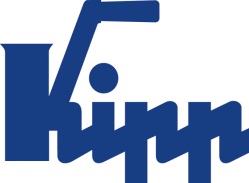 Pressmeddelande 	Sulz am Neckar, maj 2019KIPP spännsystem för 5-axlig bearbetning för arbetsstycken på 40 tonHEINRICH KIPP WERK visar sitt modulspännsystem för 5-axlig bearbetning i storlek Ø138 på MOULDING EXPO. Det stabila och tillförlitliga systemet har visat sig fungera bra för tunga arbetsstycken.För ett år sedan presenterade HEINRICH KIPP WERK nya modulspännsystemet för 5-axlig bearbetning av arbetsstycken som är 1 m stora. Under våren 2019, lagom till MOULDING EXPO, kan KIPPs teknikerteam rapportera om de fina resultat som systemet nått under extrema villkor. Man spände fast ett arbetsstycke som vägde 40 ton.Kravet från kunden var att kunna spänna fast en grupp verktyg för formsprutningsmaskiner – och dessutom på högkant för komplett 5-axlig bearbetning. De minsta delarna var 2 m x 2 m x 0,8 m och vägde från 15 t. De största var hela 4 m x 4 m x 1,1 m med en vikt på upp till 40 t.Det visade sig vara en perfekt uppgift för KIPPs modulspännsystemet för 5-axlig bearbetning i storlek Ø138. När systemet hade installerats optimerade det förberedelsetiderna med över 300 %. Det som tidigare hade tog 90 minuter klarar man nu av på max 20 minuter. Det betyder också en viktupptagning på 10 ton per modul. Man använder alltid 4 basmoduler i storlek Ø138 samtidigt. Isättningen sker via en centreringshjälp på basmodulen för att det ska vara enklare att placera arbetsstycket med en kran. Modulspännsystemet 138 är kompatibelt med de andra storlekarna (50 mm och 80 mm) och kan användas universellt. Som XXL-utförande kan det nu användas för infästningar upp till gänga M 60. KIPP visar produkten live på mässan MOULDING EXPO i Stuttgart i maj 2019 – 
HALL 3 | MONTER 3A13.Tecken:Headline:	68 teckenText:	1 577 teckenTotalt:	1 645 teckenKIPP SCANDINAVIA ABPetronella GreekZakrisdalsvägen 26653 42 KarlstadTelefon: +46 54 565 500E-post: petronella.greek@kipp.comMer information och bilderSe www.kipp.se, Tyskland, News/PressmeddelandenFoton	Bildrättigheter: får publiceras licens- och honorarfritt i fackmedia. Ange dock gärna källan. KIPP spännsystem för 5-axlig bearbetning
för arbetsstycken på 40 ton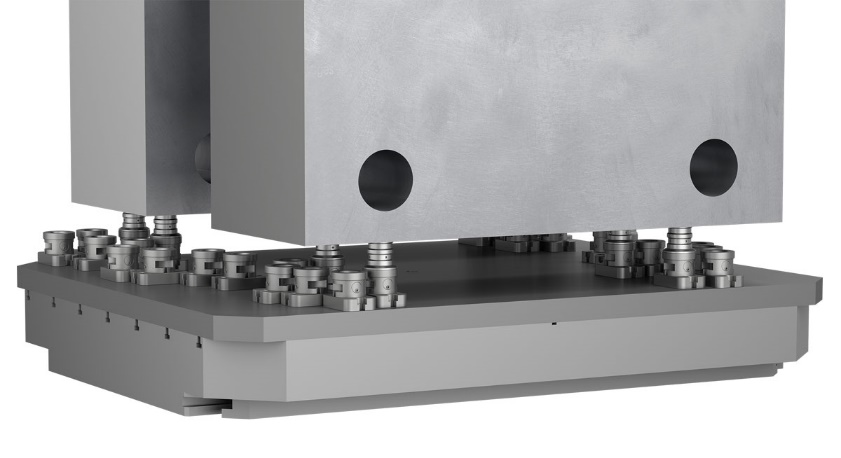 Bildfil: KIPP_5-Achs-Modul-Spannsystem_138_Anwendung.jpg